CONSEILQuarante-neuvième session ordinaire
Genève, 29 octobre 2015Arriérés de contributions au 30 septembre 2015Document établi par le Bureau de l’Union

Avertissement : le présent document ne représente pas les principes ou les orientations de l’UPOV	Dans le tableau suivant figurent les arriérés de contributions et les arriérés en ce qui concerne les participations au fonds de roulement au 30 septembre 2015.	Le Conseil sera informé de tout paiement reçu par le Bureau de l’Union entre le 30 septembre et le 29 octobre 2015 lorsqu’il examinera le présent document.	La liste des membres de l’Union qui auront perdu leur droit de vote à la date du 29 octobre 2015 sera communiquée sur demande.	Le Conseil est invité à prendre note de l’état du paiement des contributions au 30 septembre 2015.[Fin du document]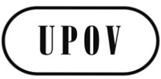 FC/49/11ORIGINAL : anglaisDATE : 1er octobre 2015UNION INTERNATIONALE POUR LA PROTECTION DES OBTENTIONS VÉGÉTALESUNION INTERNATIONALE POUR LA PROTECTION DES OBTENTIONS VÉGÉTALESUNION INTERNATIONALE POUR LA PROTECTION DES OBTENTIONS VÉGÉTALESGenèveGenèveGenèveMembrePas d’arriérés/
Année(s) d’arriérésMontant des arriérés
(en francs suisses)Montant des arriérés
(en francs suisses)Pourcentage du montant total des arriérésPourcentage du montant des arriérés par rapport à la contribution annuelle des membresAfrique du SudPas d’arriérésAlbaniePas d’arriérésAllemagnePas d’arriérésArgentinePas d’arriérésAustraliePas d’arriérésAutrichePas d’arriérésAzerbaïdjanPas d’arriérésBélarusContribution 201510 72811,30100,00BelgiquePas d’arriérésBolivie (État plurinational de)Contribution 201510 72811,30100,00BrésilContribution 201513 41014,13100,00BulgariePas d’arriérésCanadaPas d’arriérésChiliPas d’arriérésChinePas d’arriérésColombiePas d’arriérésCosta RicaPas d’arriérésCroatiePas d’arriérésDanemarkPas d’arriérésÉquateurPas d’arriérésEspagnePas d’arriérésEstoniePas d’arriérésÉtats-Unis d’AmériquePas d’arriérésEx-République yougoslave de MacédoinePas d’arriérésFédération de RussiePas d’arriérésFinlandePas d’arriérésFrancePas d’arriérésGéorgiePas d’arriérésHongriePas d’arriérésIrlandePas d’arriérésIslandePas d’arriérésIsraëlPas d’arriérésItaliePas d’arriérésJaponPas d’arriérésJordaniePas d’arriérésKenyaPas d’arriérésKirghizistanPas d’arriérésLettoniePas d’arriérésLituaniePas d’arriérésMarocPas d’arriérésMexiquePas d’arriérésNicaraguaContribution 2014 (solde)Contribution 201520110 72810 92911,51101,87NorvègePas d’arriérésNouvelle-ZélandePas d’arriérésOmanPas d’arriérésOrganisation africaine de la propriété intellectuelle Pas d’arriérésOuzbékistanPas d’arriérésPanamaContribution 2015 (solde)8500,907,92ParaguayPas d’arriérésPays-BasPas d’arriérésPérouPas d’arriérésPologneContribution 201526 82028,26100,00PortugalPas d’arriérésRépublique de CoréePas d’arriérésRépublique de MoldovaPas d’arriérésRépublique dominicainePas d’arriérésRépublique tchèquePas d’arriérésRoumaniePas d’arriérésRoyaume-UniPas d’arriérésSerbiePas d’arriérésSingapourPas d’arriérésSlovaquiePas d’arriérésSlovéniePas d’arriérésSuèdePas d’arriérésSuissePas d’arriérésTrinité-et-TobagoPas d’arriérésTunisiePas d’arriérésTurquiePas d’arriérésUkraineContribution 2014Contribution 201510 72810 72821 45622,60200,00Union européennePas d’arriérésUruguayPas d’arriérésViet NamPas d’arriérésTotal94 921100,00